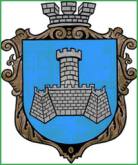 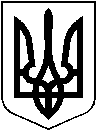 УКРАЇНАХМІЛЬНИЦЬКА  МІСЬКА  РАДАВІННИЦЬКОЇ  ОБЛАСТІВИКОНАВЧИЙ  КОМІТЕТРІШЕННЯВід “23” червня   2022 р.                                                                                    №299Про оренду  приміщення великої залиКомунального закладу «Будинок культури»Хмільницької міської ради 	Розглянувши заяву представника за довіреністю № 6 від 16.05.2022 р. ДП«Пересувний цирк України», Коломійця О.І. щодо надання в оренду приміщення  великої зали КЗ «Будинок культури» в користування для проведення циркової вистави, листа начальника Відділу культури та туризму Хмільницької міської ради № 01-09/355 від 22.06.2022 р., керуючись Законом України «Про оренду державного та комунального майна», ст. 29, 59   Закону України «Про місцеве самоврядування в Україні», виконавчий  комітет Хмільницької міської ради  В И Р І Ш И В :         1. Погодити Комунальному закладу «Будинок культури» Хмільницької міської ради передачу в оренду ДП«Пересувний цирк України» в особі представника за дорученням Коломійця О.І. приміщення великої зали, площею 674м² (зал для глядачів  - 389,7 м²; сцена – 253,7 м²; вхід в зал – 7,7 м²; гримерна – 18,1 м² ; тамбур – 4,8 м² ), що розміщене на першому поверсі будівлі  КЗ «Будинок культури» за адресою: 22000, м. Хмільник, проспект Свободи, 12  для проведення циркової вистави 28 червня 2022 року з 16:00 год.  по 20:00 год. з дотриманням заходів безпеки.         2. Контроль за виконанням цього рішення покласти на заступника міського голови з питань діяльності виконавчих органів міської ради А.В.Сташка.Міський голова                                              Микола ЮРЧИШИН